PERALTA COMMUNITY COLLEGE DISTRICT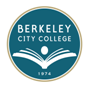 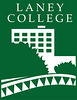 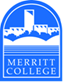 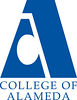 District Academic Senate	District Academic Senate Meeting	September 6, 2022 – 2:30PM to 4:30PMZoom Link: https://us06web.zoom.us/j/9781680578 Present: 	VOTING – List full name below, identify which constituency group each individual represents (place X in box adjacent to name when present)Guests:  	List full name below, identify which constituency group each individual represents (place X in box adjacent to name when present)Abbreviations:DAS – District Academic SenatePCCD – Peralta Community College DistrictBOT – Board of TrusteesDAC – District Administrative CenterAP – Administrative ProcedureBP – Board PolicyTitle 5 §53200 DEFINITIONS [Source: http://www.asccc.org/communities/local-senates/handbook/partI.  Retrieved 10/28/11.]Academic Senate means an organization whose primary function is to make recommendations with respect to academic and professional matters. Academic and Professional matters means the following policy development matters: 1. Curriculum, including establishing prerequisites.
2. Degree and certificate requirements.
3. Grading policies.
4. Educational program development.
5. Standards or policies regarding student preparation and success.
6. College governance structures, as related to faculty roles.
7. Faculty roles and involvement in accreditation processes.
8. Policies for faculty professional development activities.
9. Processes for program review.
10. Processes for institutional planning and budget development.
11. Other academic and professional matters as mutually agreed upon.Consult collegially means that the district governing board shall develop policies on academic and professional matters through either or both of the following:1. Rely primarily upon the advice and judgment of the academic senate, OR
2. The governing board, or its designees, and the academic senate shall reach mutual agreement by written resolution, regulation, or policy of the governing board effectuating such recommendations.§ (SECTION) 53203 POWERSA) The governing board shall adopt policies for the appropriate delegation of authority and responsibility to its college academic senate.B) In adopting the policies described in section (a), the governing board or designees, shall consult collegially with the academic senate.C) While consulting collegially, the academic senate shall retain the right to meet with or appear before the governing board with respect to its views and recommendations. In addition, after consultation with the administration, the academic senate may present its recommendations to the governing board.D) The governing board shall adopt procedures for responding to recommendations of the academic senate that incorporate the following:1. When the board elects to rely primarily upon the advice and judgment of the academic senate, the recommendation of the senate will normally be accepted, and only in exceptional circumstances and for compelling reasons will the recommendations not be accepted.XDonald Moore, DAS President, LaneyXMatthew Goldstein, DAS Vice President, COA Senate PresidentXAndrew Park, DAS Treasurer, COA TreasurerXJennifer Fowler, DAS Recording Secretary, COA Senate Vice PresidentXMatthew Freeman, BCC Senate PresidentXJoseph Bielanski, BCC DAS RepresentativeXJeff Sanceri, COA DAS RepresentativeXLeslie Blackie, Laney Senate PresidentXNate Failing, Laney Senate Vice PresidentXKimberly King, Laney DAS RepresentativeXThomas Renbarger, Merritt Senate PresidentXMonica Ambalal, Merritt Senate Vice PresidentXLowell Bennett, Merritt DAS RepresentativeXFrancis HowardXHeather SisnerosXStephanie DrokerXAlbert ManiaolXDidem EkiciXNancy CaytonXNghiem ThaiXXAGENDA ITEMDISCUSSIONFOLLOW UP ACTIONCall to order: Agenda review – (5 minutes)Motion to approve the agenda. Moved by: Kimberly KingSeconded by: Tom RenbargerMotion Passed UnanimouslyApproval of minutes from previous meeting(s) – (5 minutes)There was a question about one section of the 5/3/22 minutes that was incomplete. The recording secretary will review the Zoom recording, clarify the content, and bring the minutes to the next meeting for a vote. Tabled until next meeting when contents are clarified through the recording. Public Comment – (3 minutes)NoneFor Action and/or Consideration – (40 minutes)Distance Education Modality DefinitionsAll colleges were using different terms to refer to online class types, making it difficult for students to know what type of class they are registering for at each Peralta campus. The college and district DE Committees came up with a set of terms as a recommendation.DAS recommendations to the language:Note that Peralta is currently not offering Hyflex offerings, and it is pending negotiations.Replace Zoom with “video conferencing.”Include a preamble or note that modality definitions are at the discretion of faculty.Bring the DAS recommendations to the District DE Committee for feedback, and back to the next DAS meeting for a vote.Standing Items – (15 Minutes)Treasurer’s Report, Andrew ParkWe should have money for faculty to attend the Fall plenary in Sacramento and other ASCCC events. Senator Park will report back to Senate as the semester and details for those events unfold.  Staff Development Officer Report, Inger StarkThe August District Flex Day was well attended. Staff Development Newsletter will go out soon with updates, links to Flex Day recordings, and information about the Vision Resource Center.Chancellor Jackson is investing in Professional Development with the Professional Development Learning Center. Siri Brown selected for the director position. A survey will be coming out soon about professional development needs.CE Liaison Report, Eleni GastisNew CE Liaisons for this academic year: Mary Clarke-Miller and Barbara Des Rochers (BCC); Carla Pegues (COA); Eleni Gastis (Laney); Michelle St. Germaine and Feather Ives (Merritt)Held a retreat. Hired an outside consultant to help with goal planning. Concerns: support for expenditures. $144,748.27 in Perkins funds were returned. The largest point generator on SCFF is CTE certificates. Budgets have not been loaded for this year yet.DE Liaison Report, Didem EkiciCheck out the new handbook for DE faculty. It includes tips for effective online teaching, federal and state regulations, etc. Four LTIs were cut due to data on low usage and budget issues: Atomic Search, Hypothesis, Pronto and Eesysoft. We still have subscriptions to: Ally, Beyond Labz, Respondus, Labster, NetTutor, Padlet, Turnitin, and Voicethread. A Senator asked why Peralta online classes are not showing in the statewide CVC exchange. There were issues with the integration. CVC is working with our IT to get the integration completed in a few weeks. Faculty continue voicing frustration that distance education accessibility funding was defunded this year and lack of support. CIPDBoard Docs will be used for CIPD meetings with the goal of better communication. Each campus has an updated Consultation Form on college websites.Several Curriculum Sessions were held on Flex Day.  Catalogs will be running through META for the District. Trainings to be announced.Removal of Computer Literacy is moving ahead. Joseph is working on adjustments to the AP associated with it.Minimum Qualification Discipline Lists will be sent to each campus for feedback. The goal is for Department Chairs to review it by November before it goes to CIPD and DAS in December. ASCCC extended the invitation to speak on curriculum to serve as a resource or facilitator for anything we need.   For Discussion and/or Information – (40 minutes)Deputy Vice ChancellorAssociate VC of Educational Services role opened. Applications closed and committee will be selected.Ed Master Plan: Get all 4 college plans and district plan to get through shared governance in spring so it can go to board end of Spring.New Business/ AnnouncementsNext Meeting             September 20, 2022AdjournmentMeeting adjourned at 4:37PM